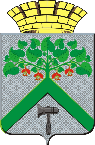 Финансовое управление АДМИНИСТРАЦИИВерхнесалдинскоГО городскоГО  округАПРИКАЗот 19 июня 2018 г.								                № 44г. Верхняя СалдаО внесении изменений в приказ Финансового управления администрации Верхнесалдинского городского округа от 03 ноября 2015   № 108 «О перечне и кодах целевых статей расходов, относящихся к бюджету Верхнесалдинского городского округа» На основании пункта 4 статьи 21 Бюджетного кодекса Российской Федерации, в соответствии с Законом Свердловской области от 07.12.2017 № 121-ОЗ «Об областном бюджете на 2018 год и плановый период 2019 и 2020 годов», в целях исполнения бюджета Верхнесалдинского городского округа на 2018 год и плановый период 2019-2020 годов приказываю:1. В перечень и коды целевых статей расходов бюджета Верхнесалдинского городского округа, утвержденных приказом Финансового управления администрации Верхнесалдинского городского округа от 03.11.2015 № 108 (в редакции от 08.11.2017 № 109, 11.12.2017 № 120, 09.01.2018 № 1, от 19.01.2018 № 5, от 13.03.2018 № 12, от 03.04.2018 № 16) внести следующие изменения:1)  в строке 124-1 число «10 334 27000» заменить на число «10 335 27000»;2)  в строке 86 число «08 105 15270» заменить на число «08 105 45270»;3) строку 131 читать в следующей редакции: «Создание в образовательных организациях условий для получения детьми-инвалидами качественного образования»;4) добавить строки 45-1, 49-3, 106-1, 115-1, 124-2, 131-1, 139-1, 153-1, 273 следующего содержания:«2. Разместить настоящий приказ на официальном сайте Верхнесалдинского городского округа http://www.v-salda.ru/.3. Контроль исполнения настоящего Приказа оставляю за собой.Начальник Финансового управления администрации Верхнесалдинскогогородского округа                                                                         С.В. Полковенкова45-1.04 211 40600Обеспечение оплаты труда работников муниципальных учреждений в размере не ниже минимального размера оплаты труда49-3.05 114 24000Возврат в областной бюджет средств субсидий на строительство и реконструкцию автомобильных дорог общего пользования местного значения106-110 137 40600Обеспечение оплаты труда работников муниципальных учреждений в размере не ниже минимального размера оплаты труда115-110 238 40600Обеспечение оплаты труда работников муниципальных учреждений в размере не ниже минимального размера оплаты труда124-210 339 40600Обеспечение оплаты труда работников муниципальных учреждений в размере не ниже минимального размера оплаты труда131-1.10 434 L0270Создание в образовательных организациях  условий для получения детьми-инвалидами качественного образования139-110 540 40600Обеспечение оплаты труда работников муниципальных учреждений в размере не ниже минимального размера оплаты труда153-111 229 40600Обеспечение оплаты труда работников муниципальных учреждений в размере не ниже минимального размера оплаты труда27327 006 L5550 Комплексное благоустройство общественной территории «Площадь дворца культуры имени Г.Д. Агаркова»